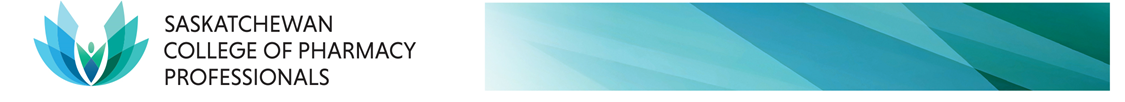 Professional Development Log (PDL) for 2025-2026 Renewal				Use this form to provide a summary of your continuing professional development and learning activities completed between April 1, 2024, and June 1, 2025, to renew for the 2025-2026 licensing year. See saskpharm.ca for member requirements.Reflect on your personal pharmacy practice. This includes your specific practice area, the patients you work with, your role and responsibilities, and your career goals. Consider your current level of knowledge, skills, experience, and abilities, and think about how you could further develop them to make a positive impact on your practice. Complete and record any relevant learning activities that are applicable. Before submitting:Review your submission to ensure that you have completed all fields. (Note: blank pages are acceptable if they are not needed)Ensure that “Cultural Safety Requirement” is selected for at least one activity (under “How did you select this activity?”). For Community Pharmacy Managers, ensure that “Manager Requirement” is selected for at least one activity.Calculate and enter totals for the entire period.NameSCPP Member #Accredited Continuing Education Units (CEUs) Non-Accredited Continuing Education Units (CEUs)Total CEUs 	Learning NeedsLearning ActivityLearning ActivityLearning ActivityLearning ActivityApplicationBased on your reflection, which areas of your knowledge, skills, and abilities did you identify that require further development? Report details of the activity below. Be sure to report the key learnings that you found most valuable, particularly those that address the learning need identified.Report details of the activity below. Be sure to report the key learnings that you found most valuable, particularly those that address the learning need identified.Report details of the activity below. Be sure to report the key learnings that you found most valuable, particularly those that address the learning need identified.Report details of the activity below. Be sure to report the key learnings that you found most valuable, particularly those that address the learning need identified.Share how you applied the learning.  How did the learning activity impact your practice, who benefited, and describe any further changes you plan to make.Topic/Title: Topic/Title: Topic/Title: Topic/Title: Provider or Reference: Provider or Reference: Provider or Reference: Provider or Reference: Format:Course/WorkshopConference/ PresentationArticle(s)NewsletterOtherHow did you select this activity? Area of interest Convenience Cultural safety requirement Gap in practice Manager requirement Mandatory training Other: How did you select this activity? Area of interest Convenience Cultural safety requirement Gap in practice Manager requirement Mandatory training Other: Key Learnings: Actions taken during learning:  Reading  Watching  Listening Writing Discussing  Answering questions Receiving feedback Other How did you select this activity? Area of interest Convenience Cultural safety requirement Gap in practice Manager requirement Mandatory training Other: How did you select this activity? Area of interest Convenience Cultural safety requirement Gap in practice Manager requirement Mandatory training Other: Key Learnings: Select the NAPRA domain that is most relevant to your learning need. Providing care  Knowledge and expertise Communication and collaboration  Leadership and stewardship  Professionalism Actions taken during learning:  Reading  Watching  Listening Writing Discussing  Answering questions Receiving feedback Other Start date:  End date (if needed): Start date:  End date (if needed): Key Learnings: Select the NAPRA domain that is most relevant to your learning need. Providing care  Knowledge and expertise Communication and collaboration  Leadership and stewardship  Professionalism Actions taken during learning:  Reading  Watching  Listening Writing Discussing  Answering questions Receiving feedback Other Accredited CEUs: Key Learnings: Select the NAPRA domain that is most relevant to your learning need. Providing care  Knowledge and expertise Communication and collaboration  Leadership and stewardship  Professionalism Actions taken during learning:  Reading  Watching  Listening Writing Discussing  Answering questions Receiving feedback Other Non-Accredited CEUs: Key Learnings: Select the NAPRA domain that is most relevant to your learning need. Providing care  Knowledge and expertise Communication and collaboration  Leadership and stewardship  Professionalism Actions taken during learning:  Reading  Watching  Listening Writing Discussing  Answering questions Receiving feedback Other Total CEUs: Key Learnings: Learning NeedsLearning ActivityLearning ActivityLearning ActivityLearning ActivityApplicationBased on your reflection, which areas of your knowledge, skills, and abilities did you identify that require further development? Report details of the activity below. Be sure to report the key learnings that you found most valuable, particularly those that address the learning need identified.Report details of the activity below. Be sure to report the key learnings that you found most valuable, particularly those that address the learning need identified.Report details of the activity below. Be sure to report the key learnings that you found most valuable, particularly those that address the learning need identified.Report details of the activity below. Be sure to report the key learnings that you found most valuable, particularly those that address the learning need identified.Share how you applied the learning.  How did the learning activity impact your practice, who benefited, and describe any further changes you plan to make.Topic/Title: Topic/Title: Topic/Title: Topic/Title: Provider or Reference: Provider or Reference: Provider or Reference: Provider or Reference: Format:Course/WorkshopConference/ PresentationArticle(s)NewsletterOtherHow did you select this activity? Area of interest Convenience Cultural safety requirement Gap in practice Manager requirement Mandatory training Other: How did you select this activity? Area of interest Convenience Cultural safety requirement Gap in practice Manager requirement Mandatory training Other: Key Learnings: Actions taken during learning:  Reading  Watching  Listening Writing Discussing  Answering questions Receiving feedback Other How did you select this activity? Area of interest Convenience Cultural safety requirement Gap in practice Manager requirement Mandatory training Other: How did you select this activity? Area of interest Convenience Cultural safety requirement Gap in practice Manager requirement Mandatory training Other: Key Learnings: Select the NAPRA domain that is most relevant to your learning need. Providing care  Knowledge and expertise Communication and collaboration  Leadership and stewardship  Professionalism Actions taken during learning:  Reading  Watching  Listening Writing Discussing  Answering questions Receiving feedback Other Start date:  End date (if needed): Start date:  End date (if needed): Key Learnings: Select the NAPRA domain that is most relevant to your learning need. Providing care  Knowledge and expertise Communication and collaboration  Leadership and stewardship  Professionalism Actions taken during learning:  Reading  Watching  Listening Writing Discussing  Answering questions Receiving feedback Other Accredited CEUs: Key Learnings: Select the NAPRA domain that is most relevant to your learning need. Providing care  Knowledge and expertise Communication and collaboration  Leadership and stewardship  Professionalism Actions taken during learning:  Reading  Watching  Listening Writing Discussing  Answering questions Receiving feedback Other Non-Accredited CEUs: Key Learnings: Select the NAPRA domain that is most relevant to your learning need. Providing care  Knowledge and expertise Communication and collaboration  Leadership and stewardship  Professionalism Actions taken during learning:  Reading  Watching  Listening Writing Discussing  Answering questions Receiving feedback Other Total CEUs: Key Learnings: Learning NeedsLearning ActivityLearning ActivityLearning ActivityLearning ActivityApplicationBased on your reflection, which areas of your knowledge, skills, and abilities did you identify that require further development? Report details of the activity below. Be sure to report the key learnings that you found most valuable, particularly those that address the learning need identified.Report details of the activity below. Be sure to report the key learnings that you found most valuable, particularly those that address the learning need identified.Report details of the activity below. Be sure to report the key learnings that you found most valuable, particularly those that address the learning need identified.Report details of the activity below. Be sure to report the key learnings that you found most valuable, particularly those that address the learning need identified.Share how you applied the learning.  How did the learning activity impact your practice, who benefited, and describe any further changes you plan to make.Topic/Title: Topic/Title: Topic/Title: Topic/Title: Provider or Reference: Provider or Reference: Provider or Reference: Provider or Reference: Format:Course/WorkshopConference/ PresentationArticle(s)NewsletterOtherHow did you select this activity? Area of interest Convenience Cultural safety requirement Gap in practice Manager requirement Mandatory training Other: How did you select this activity? Area of interest Convenience Cultural safety requirement Gap in practice Manager requirement Mandatory training Other: Key Learnings: Actions taken during learning:  Reading  Watching  Listening Writing Discussing  Answering questions Receiving feedback Other How did you select this activity? Area of interest Convenience Cultural safety requirement Gap in practice Manager requirement Mandatory training Other: How did you select this activity? Area of interest Convenience Cultural safety requirement Gap in practice Manager requirement Mandatory training Other: Key Learnings: Select the NAPRA domain that is most relevant to your learning need. Providing care  Knowledge and expertise Communication and collaboration  Leadership and stewardship  Professionalism Actions taken during learning:  Reading  Watching  Listening Writing Discussing  Answering questions Receiving feedback Other Start date:  End date (if needed): Start date:  End date (if needed): Key Learnings: Select the NAPRA domain that is most relevant to your learning need. Providing care  Knowledge and expertise Communication and collaboration  Leadership and stewardship  Professionalism Actions taken during learning:  Reading  Watching  Listening Writing Discussing  Answering questions Receiving feedback Other Accredited CEUs: Key Learnings: Select the NAPRA domain that is most relevant to your learning need. Providing care  Knowledge and expertise Communication and collaboration  Leadership and stewardship  Professionalism Actions taken during learning:  Reading  Watching  Listening Writing Discussing  Answering questions Receiving feedback Other Non-Accredited CEUs: Key Learnings: Select the NAPRA domain that is most relevant to your learning need. Providing care  Knowledge and expertise Communication and collaboration  Leadership and stewardship  Professionalism Actions taken during learning:  Reading  Watching  Listening Writing Discussing  Answering questions Receiving feedback Other Total CEUs: Key Learnings: Learning NeedsLearning ActivityLearning ActivityLearning ActivityLearning ActivityApplicationBased on your reflection, which areas of your knowledge, skills, and abilities did you identify that require further development? Report details of the activity below. Be sure to report the key learnings that you found most valuable, particularly those that address the learning need identified.Report details of the activity below. Be sure to report the key learnings that you found most valuable, particularly those that address the learning need identified.Report details of the activity below. Be sure to report the key learnings that you found most valuable, particularly those that address the learning need identified.Report details of the activity below. Be sure to report the key learnings that you found most valuable, particularly those that address the learning need identified.Share how you applied the learning.  How did the learning activity impact your practice, who benefited, and describe any further changes you plan to make.Topic/Title: Topic/Title: Topic/Title: Topic/Title: Provider or Reference: Provider or Reference: Provider or Reference: Provider or Reference: Format:Course/WorkshopConference/ PresentationArticle(s)NewsletterOtherHow did you select this activity? Area of interest Convenience Cultural safety requirement Gap in practice Manager requirement Mandatory training Other: How did you select this activity? Area of interest Convenience Cultural safety requirement Gap in practice Manager requirement Mandatory training Other: Key Learnings: Actions taken during learning:  Reading  Watching  Listening Writing Discussing  Answering questions Receiving feedback Other How did you select this activity? Area of interest Convenience Cultural safety requirement Gap in practice Manager requirement Mandatory training Other: How did you select this activity? Area of interest Convenience Cultural safety requirement Gap in practice Manager requirement Mandatory training Other: Key Learnings: Select the NAPRA domain that is most relevant to your learning need. Providing care  Knowledge and expertise Communication and collaboration  Leadership and stewardship  Professionalism Actions taken during learning:  Reading  Watching  Listening Writing Discussing  Answering questions Receiving feedback Other Start date:  End date (if needed): Start date:  End date (if needed): Key Learnings: Select the NAPRA domain that is most relevant to your learning need. Providing care  Knowledge and expertise Communication and collaboration  Leadership and stewardship  Professionalism Actions taken during learning:  Reading  Watching  Listening Writing Discussing  Answering questions Receiving feedback Other Accredited CEUs: Key Learnings: Select the NAPRA domain that is most relevant to your learning need. Providing care  Knowledge and expertise Communication and collaboration  Leadership and stewardship  Professionalism Actions taken during learning:  Reading  Watching  Listening Writing Discussing  Answering questions Receiving feedback Other Non-Accredited CEUs: Key Learnings: Select the NAPRA domain that is most relevant to your learning need. Providing care  Knowledge and expertise Communication and collaboration  Leadership and stewardship  Professionalism Actions taken during learning:  Reading  Watching  Listening Writing Discussing  Answering questions Receiving feedback Other Total CEUs: Key Learnings: Learning NeedsLearning ActivityLearning ActivityLearning ActivityLearning ActivityApplicationBased on your reflection, which areas of your knowledge, skills, and abilities did you identify that require further development? Report details of the activity below. Be sure to report the key learnings that you found most valuable, particularly those that address the learning need identified.Report details of the activity below. Be sure to report the key learnings that you found most valuable, particularly those that address the learning need identified.Report details of the activity below. Be sure to report the key learnings that you found most valuable, particularly those that address the learning need identified.Report details of the activity below. Be sure to report the key learnings that you found most valuable, particularly those that address the learning need identified.Share how you applied the learning.  How did the learning activity impact your practice, who benefited, and describe any further changes you plan to make.Topic/Title: Topic/Title: Topic/Title: Topic/Title: Provider or Reference: Provider or Reference: Provider or Reference: Provider or Reference: Format:Course/WorkshopConference/ PresentationArticle(s)NewsletterOtherHow did you select this activity? Area of interest Convenience Cultural safety requirement Gap in practice Manager requirement Mandatory training Other: How did you select this activity? Area of interest Convenience Cultural safety requirement Gap in practice Manager requirement Mandatory training Other: Key Learnings: Actions taken during learning:  Reading  Watching  Listening Writing Discussing  Answering questions Receiving feedback Other How did you select this activity? Area of interest Convenience Cultural safety requirement Gap in practice Manager requirement Mandatory training Other: How did you select this activity? Area of interest Convenience Cultural safety requirement Gap in practice Manager requirement Mandatory training Other: Key Learnings: Select the NAPRA domain that is most relevant to your learning need. Providing care  Knowledge and expertise Communication and collaboration  Leadership and stewardship  Professionalism Actions taken during learning:  Reading  Watching  Listening Writing Discussing  Answering questions Receiving feedback Other Start date:  End date (if needed): Start date:  End date (if needed): Key Learnings: Select the NAPRA domain that is most relevant to your learning need. Providing care  Knowledge and expertise Communication and collaboration  Leadership and stewardship  Professionalism Actions taken during learning:  Reading  Watching  Listening Writing Discussing  Answering questions Receiving feedback Other Accredited CEUs: Key Learnings: Select the NAPRA domain that is most relevant to your learning need. Providing care  Knowledge and expertise Communication and collaboration  Leadership and stewardship  Professionalism Actions taken during learning:  Reading  Watching  Listening Writing Discussing  Answering questions Receiving feedback Other Non-Accredited CEUs: Key Learnings: Select the NAPRA domain that is most relevant to your learning need. Providing care  Knowledge and expertise Communication and collaboration  Leadership and stewardship  Professionalism Actions taken during learning:  Reading  Watching  Listening Writing Discussing  Answering questions Receiving feedback Other Total CEUs: Key Learnings: Learning NeedsLearning ActivityLearning ActivityLearning ActivityLearning ActivityApplicationBased on your reflection, which areas of your knowledge, skills, and abilities did you identify that require further development? Report details of the activity below. Be sure to report the key learnings that you found most valuable, particularly those that address the learning need identified.Report details of the activity below. Be sure to report the key learnings that you found most valuable, particularly those that address the learning need identified.Report details of the activity below. Be sure to report the key learnings that you found most valuable, particularly those that address the learning need identified.Report details of the activity below. Be sure to report the key learnings that you found most valuable, particularly those that address the learning need identified.Share how you applied the learning.  How did the learning activity impact your practice, who benefited, and describe any further changes you plan to make.Topic/Title: Topic/Title: Topic/Title: Topic/Title: Provider or Reference: Provider or Reference: Provider or Reference: Provider or Reference: Format:Course/WorkshopConference/ PresentationArticle(s)NewsletterOtherHow did you select this activity? Area of interest Convenience Cultural safety requirement Gap in practice Manager requirement Mandatory training Other: How did you select this activity? Area of interest Convenience Cultural safety requirement Gap in practice Manager requirement Mandatory training Other: Key Learnings: Actions taken during learning:  Reading  Watching  Listening Writing Discussing  Answering questions Receiving feedback Other How did you select this activity? Area of interest Convenience Cultural safety requirement Gap in practice Manager requirement Mandatory training Other: How did you select this activity? Area of interest Convenience Cultural safety requirement Gap in practice Manager requirement Mandatory training Other: Key Learnings: Select the NAPRA domain that is most relevant to your learning need. Providing care  Knowledge and expertise Communication and collaboration  Leadership and stewardship  Professionalism Actions taken during learning:  Reading  Watching  Listening Writing Discussing  Answering questions Receiving feedback Other Start date:  End date (if needed): Start date:  End date (if needed): Key Learnings: Select the NAPRA domain that is most relevant to your learning need. Providing care  Knowledge and expertise Communication and collaboration  Leadership and stewardship  Professionalism Actions taken during learning:  Reading  Watching  Listening Writing Discussing  Answering questions Receiving feedback Other Accredited CEUs: Key Learnings: Select the NAPRA domain that is most relevant to your learning need. Providing care  Knowledge and expertise Communication and collaboration  Leadership and stewardship  Professionalism Actions taken during learning:  Reading  Watching  Listening Writing Discussing  Answering questions Receiving feedback Other Non-Accredited CEUs: Key Learnings: Select the NAPRA domain that is most relevant to your learning need. Providing care  Knowledge and expertise Communication and collaboration  Leadership and stewardship  Professionalism Actions taken during learning:  Reading  Watching  Listening Writing Discussing  Answering questions Receiving feedback Other Total CEUs: Key Learnings: Learning NeedsLearning ActivityLearning ActivityLearning ActivityLearning ActivityApplicationBased on your reflection, which areas of your knowledge, skills, and abilities did you identify that require further development? Report details of the activity below. Be sure to report the key learnings that you found most valuable, particularly those that address the learning need identified.Report details of the activity below. Be sure to report the key learnings that you found most valuable, particularly those that address the learning need identified.Report details of the activity below. Be sure to report the key learnings that you found most valuable, particularly those that address the learning need identified.Report details of the activity below. Be sure to report the key learnings that you found most valuable, particularly those that address the learning need identified.Share how you applied the learning.  How did the learning activity impact your practice, who benefited, and describe any further changes you plan to make.Topic/Title: Topic/Title: Topic/Title: Topic/Title: Provider or Reference: Provider or Reference: Provider or Reference: Provider or Reference: Format:Course/WorkshopConference/ PresentationArticle(s)NewsletterOtherHow did you select this activity? Area of interest Convenience Cultural safety requirement Gap in practice Manager requirement Mandatory training Other: How did you select this activity? Area of interest Convenience Cultural safety requirement Gap in practice Manager requirement Mandatory training Other: Key Learnings: Actions taken during learning:  Reading  Watching  Listening Writing Discussing  Answering questions Receiving feedback Other How did you select this activity? Area of interest Convenience Cultural safety requirement Gap in practice Manager requirement Mandatory training Other: How did you select this activity? Area of interest Convenience Cultural safety requirement Gap in practice Manager requirement Mandatory training Other: Key Learnings: Select the NAPRA domain that is most relevant to your learning need. Providing care  Knowledge and expertise Communication and collaboration  Leadership and stewardship  Professionalism Actions taken during learning:  Reading  Watching  Listening Writing Discussing  Answering questions Receiving feedback Other Start date:  End date (if needed): Start date:  End date (if needed): Key Learnings: Select the NAPRA domain that is most relevant to your learning need. Providing care  Knowledge and expertise Communication and collaboration  Leadership and stewardship  Professionalism Actions taken during learning:  Reading  Watching  Listening Writing Discussing  Answering questions Receiving feedback Other Accredited CEUs: Key Learnings: Select the NAPRA domain that is most relevant to your learning need. Providing care  Knowledge and expertise Communication and collaboration  Leadership and stewardship  Professionalism Actions taken during learning:  Reading  Watching  Listening Writing Discussing  Answering questions Receiving feedback Other Non-Accredited CEUs: Key Learnings: Select the NAPRA domain that is most relevant to your learning need. Providing care  Knowledge and expertise Communication and collaboration  Leadership and stewardship  Professionalism Actions taken during learning:  Reading  Watching  Listening Writing Discussing  Answering questions Receiving feedback Other Total CEUs: Key Learnings: Learning NeedsLearning ActivityLearning ActivityLearning ActivityLearning ActivityApplicationBased on your reflection, which areas of your knowledge, skills, and abilities did you identify that require further development? Report details of the activity below. Be sure to report the key learnings that you found most valuable, particularly those that address the learning need identified.Report details of the activity below. Be sure to report the key learnings that you found most valuable, particularly those that address the learning need identified.Report details of the activity below. Be sure to report the key learnings that you found most valuable, particularly those that address the learning need identified.Report details of the activity below. Be sure to report the key learnings that you found most valuable, particularly those that address the learning need identified.Share how you applied the learning.  How did the learning activity impact your practice, who benefited, and describe any further changes you plan to make.Topic/Title: Topic/Title: Topic/Title: Topic/Title: Provider or Reference: Provider or Reference: Provider or Reference: Provider or Reference: Format:Course/WorkshopConference/ PresentationArticle(s)NewsletterOtherHow did you select this activity? Area of interest Convenience Cultural safety requirement Gap in practice Manager requirement Mandatory training Other: How did you select this activity? Area of interest Convenience Cultural safety requirement Gap in practice Manager requirement Mandatory training Other: Key Learnings: Actions taken during learning:  Reading  Watching  Listening Writing Discussing  Answering questions Receiving feedback Other How did you select this activity? Area of interest Convenience Cultural safety requirement Gap in practice Manager requirement Mandatory training Other: How did you select this activity? Area of interest Convenience Cultural safety requirement Gap in practice Manager requirement Mandatory training Other: Key Learnings: Select the NAPRA domain that is most relevant to your learning need. Providing care  Knowledge and expertise Communication and collaboration  Leadership and stewardship  Professionalism Actions taken during learning:  Reading  Watching  Listening Writing Discussing  Answering questions Receiving feedback Other Start date:  End date (if needed): Start date:  End date (if needed): Key Learnings: Select the NAPRA domain that is most relevant to your learning need. Providing care  Knowledge and expertise Communication and collaboration  Leadership and stewardship  Professionalism Actions taken during learning:  Reading  Watching  Listening Writing Discussing  Answering questions Receiving feedback Other Accredited CEUs: Key Learnings: Select the NAPRA domain that is most relevant to your learning need. Providing care  Knowledge and expertise Communication and collaboration  Leadership and stewardship  Professionalism Actions taken during learning:  Reading  Watching  Listening Writing Discussing  Answering questions Receiving feedback Other Non-Accredited CEUs: Key Learnings: Select the NAPRA domain that is most relevant to your learning need. Providing care  Knowledge and expertise Communication and collaboration  Leadership and stewardship  Professionalism Actions taken during learning:  Reading  Watching  Listening Writing Discussing  Answering questions Receiving feedback Other Total CEUs: Key Learnings: Learning NeedsLearning ActivityLearning ActivityLearning ActivityLearning ActivityApplicationBased on your reflection, which areas of your knowledge, skills, and abilities did you identify that require further development? Report details of the activity below. Be sure to report the key learnings that you found most valuable, particularly those that address the learning need identified.Report details of the activity below. Be sure to report the key learnings that you found most valuable, particularly those that address the learning need identified.Report details of the activity below. Be sure to report the key learnings that you found most valuable, particularly those that address the learning need identified.Report details of the activity below. Be sure to report the key learnings that you found most valuable, particularly those that address the learning need identified.Share how you applied the learning.  How did the learning activity impact your practice, who benefited, and describe any further changes you plan to make.Topic/Title: Topic/Title: Topic/Title: Topic/Title: Provider or Reference: Provider or Reference: Provider or Reference: Provider or Reference: Format:Course/WorkshopConference/ PresentationArticle(s)NewsletterOtherHow did you select this activity? Area of interest Convenience Cultural safety requirement Gap in practice Manager requirement Mandatory training Other: How did you select this activity? Area of interest Convenience Cultural safety requirement Gap in practice Manager requirement Mandatory training Other: Key Learnings: Actions taken during learning:  Reading  Watching  Listening Writing Discussing  Answering questions Receiving feedback Other How did you select this activity? Area of interest Convenience Cultural safety requirement Gap in practice Manager requirement Mandatory training Other: How did you select this activity? Area of interest Convenience Cultural safety requirement Gap in practice Manager requirement Mandatory training Other: Key Learnings: Select the NAPRA domain that is most relevant to your learning need. Providing care  Knowledge and expertise Communication and collaboration  Leadership and stewardship  Professionalism Actions taken during learning:  Reading  Watching  Listening Writing Discussing  Answering questions Receiving feedback Other Start date:  End date (if needed): Start date:  End date (if needed): Key Learnings: Select the NAPRA domain that is most relevant to your learning need. Providing care  Knowledge and expertise Communication and collaboration  Leadership and stewardship  Professionalism Actions taken during learning:  Reading  Watching  Listening Writing Discussing  Answering questions Receiving feedback Other Accredited CEUs: Key Learnings: Select the NAPRA domain that is most relevant to your learning need. Providing care  Knowledge and expertise Communication and collaboration  Leadership and stewardship  Professionalism Actions taken during learning:  Reading  Watching  Listening Writing Discussing  Answering questions Receiving feedback Other Non-Accredited CEUs: Key Learnings: Select the NAPRA domain that is most relevant to your learning need. Providing care  Knowledge and expertise Communication and collaboration  Leadership and stewardship  Professionalism Actions taken during learning:  Reading  Watching  Listening Writing Discussing  Answering questions Receiving feedback Other Total CEUs: Key Learnings: Learning NeedsLearning ActivityLearning ActivityLearning ActivityLearning ActivityApplicationBased on your reflection, which areas of your knowledge, skills, and abilities did you identify that require further development? Report details of the activity below. Be sure to report the key learnings that you found most valuable, particularly those that address the learning need identified.Report details of the activity below. Be sure to report the key learnings that you found most valuable, particularly those that address the learning need identified.Report details of the activity below. Be sure to report the key learnings that you found most valuable, particularly those that address the learning need identified.Report details of the activity below. Be sure to report the key learnings that you found most valuable, particularly those that address the learning need identified.Share how you applied the learning.  How did the learning activity impact your practice, who benefited, and describe any further changes you plan to make.Topic/Title: Topic/Title: Topic/Title: Topic/Title: Provider or Reference: Provider or Reference: Provider or Reference: Provider or Reference: Format:Course/WorkshopConference/ PresentationArticle(s)NewsletterOtherHow did you select this activity? Area of interest Convenience Cultural safety requirement Gap in practice Manager requirement Mandatory training Other: How did you select this activity? Area of interest Convenience Cultural safety requirement Gap in practice Manager requirement Mandatory training Other: Key Learnings: Actions taken during learning:  Reading  Watching  Listening Writing Discussing  Answering questions Receiving feedback Other How did you select this activity? Area of interest Convenience Cultural safety requirement Gap in practice Manager requirement Mandatory training Other: How did you select this activity? Area of interest Convenience Cultural safety requirement Gap in practice Manager requirement Mandatory training Other: Key Learnings: Select the NAPRA domain that is most relevant to your learning need. Providing care  Knowledge and expertise Communication and collaboration  Leadership and stewardship  Professionalism Actions taken during learning:  Reading  Watching  Listening Writing Discussing  Answering questions Receiving feedback Other Start date:  End date (if needed): Start date:  End date (if needed): Key Learnings: Select the NAPRA domain that is most relevant to your learning need. Providing care  Knowledge and expertise Communication and collaboration  Leadership and stewardship  Professionalism Actions taken during learning:  Reading  Watching  Listening Writing Discussing  Answering questions Receiving feedback Other Accredited CEUs: Key Learnings: Select the NAPRA domain that is most relevant to your learning need. Providing care  Knowledge and expertise Communication and collaboration  Leadership and stewardship  Professionalism Actions taken during learning:  Reading  Watching  Listening Writing Discussing  Answering questions Receiving feedback Other Non-Accredited CEUs: Key Learnings: Select the NAPRA domain that is most relevant to your learning need. Providing care  Knowledge and expertise Communication and collaboration  Leadership and stewardship  Professionalism Actions taken during learning:  Reading  Watching  Listening Writing Discussing  Answering questions Receiving feedback Other Total CEUs: Key Learnings: Learning NeedsLearning ActivityLearning ActivityLearning ActivityLearning ActivityApplicationBased on your reflection, which areas of your knowledge, skills, and abilities did you identify that require further development? Report details of the activity below. Be sure to report the key learnings that you found most valuable, particularly those that address the learning need identified.Report details of the activity below. Be sure to report the key learnings that you found most valuable, particularly those that address the learning need identified.Report details of the activity below. Be sure to report the key learnings that you found most valuable, particularly those that address the learning need identified.Report details of the activity below. Be sure to report the key learnings that you found most valuable, particularly those that address the learning need identified.Share how you applied the learning.  How did the learning activity impact your practice, who benefited, and describe any further changes you plan to make.Topic/Title: Topic/Title: Topic/Title: Topic/Title: Provider or Reference: Provider or Reference: Provider or Reference: Provider or Reference: Format:Course/WorkshopConference/ PresentationArticle(s)NewsletterOtherHow did you select this activity? Area of interest Convenience Cultural safety requirement Gap in practice Manager requirement Mandatory training Other: How did you select this activity? Area of interest Convenience Cultural safety requirement Gap in practice Manager requirement Mandatory training Other: Key Learnings: Actions taken during learning:  Reading  Watching  Listening Writing Discussing  Answering questions Receiving feedback Other How did you select this activity? Area of interest Convenience Cultural safety requirement Gap in practice Manager requirement Mandatory training Other: How did you select this activity? Area of interest Convenience Cultural safety requirement Gap in practice Manager requirement Mandatory training Other: Key Learnings: Select the NAPRA domain that is most relevant to your learning need. Providing care  Knowledge and expertise Communication and collaboration  Leadership and stewardship  Professionalism Actions taken during learning:  Reading  Watching  Listening Writing Discussing  Answering questions Receiving feedback Other Start date:  End date (if needed): Start date:  End date (if needed): Key Learnings: Select the NAPRA domain that is most relevant to your learning need. Providing care  Knowledge and expertise Communication and collaboration  Leadership and stewardship  Professionalism Actions taken during learning:  Reading  Watching  Listening Writing Discussing  Answering questions Receiving feedback Other Accredited CEUs: Key Learnings: Select the NAPRA domain that is most relevant to your learning need. Providing care  Knowledge and expertise Communication and collaboration  Leadership and stewardship  Professionalism Actions taken during learning:  Reading  Watching  Listening Writing Discussing  Answering questions Receiving feedback Other Non-Accredited CEUs: Key Learnings: Select the NAPRA domain that is most relevant to your learning need. Providing care  Knowledge and expertise Communication and collaboration  Leadership and stewardship  Professionalism Actions taken during learning:  Reading  Watching  Listening Writing Discussing  Answering questions Receiving feedback Other Total CEUs: Key Learnings: Learning NeedsLearning ActivityLearning ActivityLearning ActivityLearning ActivityApplicationBased on your reflection, which areas of your knowledge, skills, and abilities did you identify that require further development? Report details of the activity below. Be sure to report the key learnings that you found most valuable, particularly those that address the learning need identified.Report details of the activity below. Be sure to report the key learnings that you found most valuable, particularly those that address the learning need identified.Report details of the activity below. Be sure to report the key learnings that you found most valuable, particularly those that address the learning need identified.Report details of the activity below. Be sure to report the key learnings that you found most valuable, particularly those that address the learning need identified.Share how you applied the learning.  How did the learning activity impact your practice, who benefited, and describe any further changes you plan to make.Topic/Title: Topic/Title: Topic/Title: Topic/Title: Provider or Reference: Provider or Reference: Provider or Reference: Provider or Reference: Format:Course/WorkshopConference/ PresentationArticle(s)NewsletterOtherHow did you select this activity? Area of interest Convenience Cultural safety requirement Gap in practice Manager requirement Mandatory training Other: How did you select this activity? Area of interest Convenience Cultural safety requirement Gap in practice Manager requirement Mandatory training Other: Key Learnings: Actions taken during learning:  Reading  Watching  Listening Writing Discussing  Answering questions Receiving feedback Other How did you select this activity? Area of interest Convenience Cultural safety requirement Gap in practice Manager requirement Mandatory training Other: How did you select this activity? Area of interest Convenience Cultural safety requirement Gap in practice Manager requirement Mandatory training Other: Key Learnings: Select the NAPRA domain that is most relevant to your learning need. Providing care  Knowledge and expertise Communication and collaboration  Leadership and stewardship  Professionalism Actions taken during learning:  Reading  Watching  Listening Writing Discussing  Answering questions Receiving feedback Other Start date:  End date (if needed): Start date:  End date (if needed): Key Learnings: Select the NAPRA domain that is most relevant to your learning need. Providing care  Knowledge and expertise Communication and collaboration  Leadership and stewardship  Professionalism Actions taken during learning:  Reading  Watching  Listening Writing Discussing  Answering questions Receiving feedback Other Accredited CEUs: Key Learnings: Select the NAPRA domain that is most relevant to your learning need. Providing care  Knowledge and expertise Communication and collaboration  Leadership and stewardship  Professionalism Actions taken during learning:  Reading  Watching  Listening Writing Discussing  Answering questions Receiving feedback Other Non-Accredited CEUs: Key Learnings: Select the NAPRA domain that is most relevant to your learning need. Providing care  Knowledge and expertise Communication and collaboration  Leadership and stewardship  Professionalism Actions taken during learning:  Reading  Watching  Listening Writing Discussing  Answering questions Receiving feedback Other Total CEUs: Key Learnings: Learning NeedsLearning ActivityLearning ActivityLearning ActivityLearning ActivityApplicationBased on your reflection, which areas of your knowledge, skills, and abilities did you identify that require further development? Report details of the activity below. Be sure to report the key learnings that you found most valuable, particularly those that address the learning need identified.Report details of the activity below. Be sure to report the key learnings that you found most valuable, particularly those that address the learning need identified.Report details of the activity below. Be sure to report the key learnings that you found most valuable, particularly those that address the learning need identified.Report details of the activity below. Be sure to report the key learnings that you found most valuable, particularly those that address the learning need identified.Share how you applied the learning.  How did the learning activity impact your practice, who benefited, and describe any further changes you plan to make.Topic/Title: Topic/Title: Topic/Title: Topic/Title: Provider or Reference: Provider or Reference: Provider or Reference: Provider or Reference: Format:Course/WorkshopConference/ PresentationArticle(s)NewsletterOtherHow did you select this activity? Area of interest Convenience Cultural safety requirement Gap in practice Manager requirement Mandatory training Other: How did you select this activity? Area of interest Convenience Cultural safety requirement Gap in practice Manager requirement Mandatory training Other: Key Learnings: Actions taken during learning:  Reading  Watching  Listening Writing Discussing  Answering questions Receiving feedback Other How did you select this activity? Area of interest Convenience Cultural safety requirement Gap in practice Manager requirement Mandatory training Other: How did you select this activity? Area of interest Convenience Cultural safety requirement Gap in practice Manager requirement Mandatory training Other: Key Learnings: Select the NAPRA domain that is most relevant to your learning need. Providing care  Knowledge and expertise Communication and collaboration  Leadership and stewardship  Professionalism Actions taken during learning:  Reading  Watching  Listening Writing Discussing  Answering questions Receiving feedback Other Start date:  End date (if needed): Start date:  End date (if needed): Key Learnings: Select the NAPRA domain that is most relevant to your learning need. Providing care  Knowledge and expertise Communication and collaboration  Leadership and stewardship  Professionalism Actions taken during learning:  Reading  Watching  Listening Writing Discussing  Answering questions Receiving feedback Other Accredited CEUs: Key Learnings: Select the NAPRA domain that is most relevant to your learning need. Providing care  Knowledge and expertise Communication and collaboration  Leadership and stewardship  Professionalism Actions taken during learning:  Reading  Watching  Listening Writing Discussing  Answering questions Receiving feedback Other Non-Accredited CEUs: Key Learnings: Select the NAPRA domain that is most relevant to your learning need. Providing care  Knowledge and expertise Communication and collaboration  Leadership and stewardship  Professionalism Actions taken during learning:  Reading  Watching  Listening Writing Discussing  Answering questions Receiving feedback Other Total CEUs: Key Learnings: Learning NeedsLearning ActivityLearning ActivityLearning ActivityLearning ActivityApplicationBased on your reflection, which areas of your knowledge, skills, and abilities did you identify that require further development? Report details of the activity below. Be sure to report the key learnings that you found most valuable, particularly those that address the learning need identified.Report details of the activity below. Be sure to report the key learnings that you found most valuable, particularly those that address the learning need identified.Report details of the activity below. Be sure to report the key learnings that you found most valuable, particularly those that address the learning need identified.Report details of the activity below. Be sure to report the key learnings that you found most valuable, particularly those that address the learning need identified.Share how you applied the learning.  How did the learning activity impact your practice, who benefited, and describe any further changes you plan to make.Topic/Title: Topic/Title: Topic/Title: Topic/Title: Provider or Reference: Provider or Reference: Provider or Reference: Provider or Reference: Format:Course/WorkshopConference/ PresentationArticle(s)NewsletterOtherHow did you select this activity? Area of interest Convenience Cultural safety requirement Gap in practice Manager requirement Mandatory training Other: How did you select this activity? Area of interest Convenience Cultural safety requirement Gap in practice Manager requirement Mandatory training Other: Key Learnings: Actions taken during learning:  Reading  Watching  Listening Writing Discussing  Answering questions Receiving feedback Other How did you select this activity? Area of interest Convenience Cultural safety requirement Gap in practice Manager requirement Mandatory training Other: How did you select this activity? Area of interest Convenience Cultural safety requirement Gap in practice Manager requirement Mandatory training Other: Key Learnings: Select the NAPRA domain that is most relevant to your learning need. Providing care  Knowledge and expertise Communication and collaboration  Leadership and stewardship  Professionalism Actions taken during learning:  Reading  Watching  Listening Writing Discussing  Answering questions Receiving feedback Other Start date:  End date (if needed): Start date:  End date (if needed): Key Learnings: Select the NAPRA domain that is most relevant to your learning need. Providing care  Knowledge and expertise Communication and collaboration  Leadership and stewardship  Professionalism Actions taken during learning:  Reading  Watching  Listening Writing Discussing  Answering questions Receiving feedback Other Accredited CEUs: Key Learnings: Select the NAPRA domain that is most relevant to your learning need. Providing care  Knowledge and expertise Communication and collaboration  Leadership and stewardship  Professionalism Actions taken during learning:  Reading  Watching  Listening Writing Discussing  Answering questions Receiving feedback Other Non-Accredited CEUs: Key Learnings: Select the NAPRA domain that is most relevant to your learning need. Providing care  Knowledge and expertise Communication and collaboration  Leadership and stewardship  Professionalism Actions taken during learning:  Reading  Watching  Listening Writing Discussing  Answering questions Receiving feedback Other Total CEUs: Key Learnings: Learning NeedsLearning ActivityLearning ActivityLearning ActivityLearning ActivityApplicationBased on your reflection, which areas of your knowledge, skills, and abilities did you identify that require further development? Report details of the activity below. Be sure to report the key learnings that you found most valuable, particularly those that address the learning need identified.Report details of the activity below. Be sure to report the key learnings that you found most valuable, particularly those that address the learning need identified.Report details of the activity below. Be sure to report the key learnings that you found most valuable, particularly those that address the learning need identified.Report details of the activity below. Be sure to report the key learnings that you found most valuable, particularly those that address the learning need identified.Share how you applied the learning.  How did the learning activity impact your practice, who benefited, and describe any further changes you plan to make.Topic/Title: Topic/Title: Topic/Title: Topic/Title: Provider or Reference: Provider or Reference: Provider or Reference: Provider or Reference: Format:Course/WorkshopConference/ PresentationArticle(s)NewsletterOtherHow did you select this activity? Area of interest Convenience Cultural safety requirement Gap in practice Manager requirement Mandatory training Other: How did you select this activity? Area of interest Convenience Cultural safety requirement Gap in practice Manager requirement Mandatory training Other: Key Learnings: Actions taken during learning:  Reading  Watching  Listening Writing Discussing  Answering questions Receiving feedback Other How did you select this activity? Area of interest Convenience Cultural safety requirement Gap in practice Manager requirement Mandatory training Other: How did you select this activity? Area of interest Convenience Cultural safety requirement Gap in practice Manager requirement Mandatory training Other: Key Learnings: Select the NAPRA domain that is most relevant to your learning need. Providing care  Knowledge and expertise Communication and collaboration  Leadership and stewardship  Professionalism Actions taken during learning:  Reading  Watching  Listening Writing Discussing  Answering questions Receiving feedback Other Start date:  End date (if needed): Start date:  End date (if needed): Key Learnings: Select the NAPRA domain that is most relevant to your learning need. Providing care  Knowledge and expertise Communication and collaboration  Leadership and stewardship  Professionalism Actions taken during learning:  Reading  Watching  Listening Writing Discussing  Answering questions Receiving feedback Other Accredited CEUs: Key Learnings: Select the NAPRA domain that is most relevant to your learning need. Providing care  Knowledge and expertise Communication and collaboration  Leadership and stewardship  Professionalism Actions taken during learning:  Reading  Watching  Listening Writing Discussing  Answering questions Receiving feedback Other Non-Accredited CEUs: Key Learnings: Select the NAPRA domain that is most relevant to your learning need. Providing care  Knowledge and expertise Communication and collaboration  Leadership and stewardship  Professionalism Actions taken during learning:  Reading  Watching  Listening Writing Discussing  Answering questions Receiving feedback Other Total CEUs: Key Learnings: Learning NeedsLearning ActivityLearning ActivityLearning ActivityLearning ActivityApplicationBased on your reflection, which areas of your knowledge, skills, and abilities did you identify that require further development? Report details of the activity below. Be sure to report the key learnings that you found most valuable, particularly those that address the learning need identified.Report details of the activity below. Be sure to report the key learnings that you found most valuable, particularly those that address the learning need identified.Report details of the activity below. Be sure to report the key learnings that you found most valuable, particularly those that address the learning need identified.Report details of the activity below. Be sure to report the key learnings that you found most valuable, particularly those that address the learning need identified.Share how you applied the learning.  How did the learning activity impact your practice, who benefited, and describe any further changes you plan to make.Topic/Title: Topic/Title: Topic/Title: Topic/Title: Provider or Reference: Provider or Reference: Provider or Reference: Provider or Reference: Format:Course/WorkshopConference/ PresentationArticle(s)NewsletterOtherHow did you select this activity? Area of interest Convenience Cultural safety requirement Gap in practice Manager requirement Mandatory training Other: How did you select this activity? Area of interest Convenience Cultural safety requirement Gap in practice Manager requirement Mandatory training Other: Key Learnings: Actions taken during learning:  Reading  Watching  Listening Writing Discussing  Answering questions Receiving feedback Other How did you select this activity? Area of interest Convenience Cultural safety requirement Gap in practice Manager requirement Mandatory training Other: How did you select this activity? Area of interest Convenience Cultural safety requirement Gap in practice Manager requirement Mandatory training Other: Key Learnings: Select the NAPRA domain that is most relevant to your learning need. Providing care  Knowledge and expertise Communication and collaboration  Leadership and stewardship  Professionalism Actions taken during learning:  Reading  Watching  Listening Writing Discussing  Answering questions Receiving feedback Other Start date:  End date (if needed): Start date:  End date (if needed): Key Learnings: Select the NAPRA domain that is most relevant to your learning need. Providing care  Knowledge and expertise Communication and collaboration  Leadership and stewardship  Professionalism Actions taken during learning:  Reading  Watching  Listening Writing Discussing  Answering questions Receiving feedback Other Accredited CEUs: Key Learnings: Select the NAPRA domain that is most relevant to your learning need. Providing care  Knowledge and expertise Communication and collaboration  Leadership and stewardship  Professionalism Actions taken during learning:  Reading  Watching  Listening Writing Discussing  Answering questions Receiving feedback Other Non-Accredited CEUs: Key Learnings: Select the NAPRA domain that is most relevant to your learning need. Providing care  Knowledge and expertise Communication and collaboration  Leadership and stewardship  Professionalism Actions taken during learning:  Reading  Watching  Listening Writing Discussing  Answering questions Receiving feedback Other Total CEUs: Key Learnings: Learning NeedsLearning ActivityLearning ActivityLearning ActivityLearning ActivityApplicationBased on your reflection, which areas of your knowledge, skills, and abilities did you identify that require further development? Report details of the activity below. Be sure to report the key learnings that you found most valuable, particularly those that address the learning need identified.Report details of the activity below. Be sure to report the key learnings that you found most valuable, particularly those that address the learning need identified.Report details of the activity below. Be sure to report the key learnings that you found most valuable, particularly those that address the learning need identified.Report details of the activity below. Be sure to report the key learnings that you found most valuable, particularly those that address the learning need identified.Share how you applied the learning.  How did the learning activity impact your practice, who benefited, and describe any further changes you plan to make.Topic/Title: Topic/Title: Topic/Title: Topic/Title: Provider or Reference: Provider or Reference: Provider or Reference: Provider or Reference: Format:Course/WorkshopConference/ PresentationArticle(s)NewsletterOtherHow did you select this activity? Area of interest Convenience Cultural safety requirement Gap in practice Manager requirement Mandatory training Other: How did you select this activity? Area of interest Convenience Cultural safety requirement Gap in practice Manager requirement Mandatory training Other: Key Learnings: Actions taken during learning:  Reading  Watching  Listening Writing Discussing  Answering questions Receiving feedback Other How did you select this activity? Area of interest Convenience Cultural safety requirement Gap in practice Manager requirement Mandatory training Other: How did you select this activity? Area of interest Convenience Cultural safety requirement Gap in practice Manager requirement Mandatory training Other: Key Learnings: Select the NAPRA domain that is most relevant to your learning need. Providing care  Knowledge and expertise Communication and collaboration  Leadership and stewardship  Professionalism Actions taken during learning:  Reading  Watching  Listening Writing Discussing  Answering questions Receiving feedback Other Start date:  End date (if needed): Start date:  End date (if needed): Key Learnings: Select the NAPRA domain that is most relevant to your learning need. Providing care  Knowledge and expertise Communication and collaboration  Leadership and stewardship  Professionalism Actions taken during learning:  Reading  Watching  Listening Writing Discussing  Answering questions Receiving feedback Other Accredited CEUs: Key Learnings: Select the NAPRA domain that is most relevant to your learning need. Providing care  Knowledge and expertise Communication and collaboration  Leadership and stewardship  Professionalism Actions taken during learning:  Reading  Watching  Listening Writing Discussing  Answering questions Receiving feedback Other Non-Accredited CEUs: Key Learnings: Select the NAPRA domain that is most relevant to your learning need. Providing care  Knowledge and expertise Communication and collaboration  Leadership and stewardship  Professionalism Actions taken during learning:  Reading  Watching  Listening Writing Discussing  Answering questions Receiving feedback Other Total CEUs: Key Learnings: Learning NeedsLearning ActivityLearning ActivityLearning ActivityLearning ActivityApplicationBased on your reflection, which areas of your knowledge, skills, and abilities did you identify that require further development? Report details of the activity below. Be sure to report the key learnings that you found most valuable, particularly those that address the learning need identified.Report details of the activity below. Be sure to report the key learnings that you found most valuable, particularly those that address the learning need identified.Report details of the activity below. Be sure to report the key learnings that you found most valuable, particularly those that address the learning need identified.Report details of the activity below. Be sure to report the key learnings that you found most valuable, particularly those that address the learning need identified.Share how you applied the learning.  How did the learning activity impact your practice, who benefited, and describe any further changes you plan to make.Topic/Title: Topic/Title: Topic/Title: Topic/Title: Provider or Reference: Provider or Reference: Provider or Reference: Provider or Reference: Format:Course/WorkshopConference/ PresentationArticle(s)NewsletterOtherHow did you select this activity? Area of interest Convenience Cultural safety requirement Gap in practice Manager requirement Mandatory training Other: How did you select this activity? Area of interest Convenience Cultural safety requirement Gap in practice Manager requirement Mandatory training Other: Key Learnings: Actions taken during learning:  Reading  Watching  Listening Writing Discussing  Answering questions Receiving feedback Other How did you select this activity? Area of interest Convenience Cultural safety requirement Gap in practice Manager requirement Mandatory training Other: How did you select this activity? Area of interest Convenience Cultural safety requirement Gap in practice Manager requirement Mandatory training Other: Key Learnings: Select the NAPRA domain that is most relevant to your learning need. Providing care  Knowledge and expertise Communication and collaboration  Leadership and stewardship  Professionalism Actions taken during learning:  Reading  Watching  Listening Writing Discussing  Answering questions Receiving feedback Other Start date:  End date (if needed): Start date:  End date (if needed): Key Learnings: Select the NAPRA domain that is most relevant to your learning need. Providing care  Knowledge and expertise Communication and collaboration  Leadership and stewardship  Professionalism Actions taken during learning:  Reading  Watching  Listening Writing Discussing  Answering questions Receiving feedback Other Accredited CEUs: Key Learnings: Select the NAPRA domain that is most relevant to your learning need. Providing care  Knowledge and expertise Communication and collaboration  Leadership and stewardship  Professionalism Actions taken during learning:  Reading  Watching  Listening Writing Discussing  Answering questions Receiving feedback Other Non-Accredited CEUs: Key Learnings: Select the NAPRA domain that is most relevant to your learning need. Providing care  Knowledge and expertise Communication and collaboration  Leadership and stewardship  Professionalism Actions taken during learning:  Reading  Watching  Listening Writing Discussing  Answering questions Receiving feedback Other Total CEUs: Key Learnings: Learning NeedsLearning ActivityLearning ActivityLearning ActivityLearning ActivityApplicationBased on your reflection, which areas of your knowledge, skills, and abilities did you identify that require further development? Report details of the activity below. Be sure to report the key learnings that you found most valuable, particularly those that address the learning need identified.Report details of the activity below. Be sure to report the key learnings that you found most valuable, particularly those that address the learning need identified.Report details of the activity below. Be sure to report the key learnings that you found most valuable, particularly those that address the learning need identified.Report details of the activity below. Be sure to report the key learnings that you found most valuable, particularly those that address the learning need identified.Share how you applied the learning.  How did the learning activity impact your practice, who benefited, and describe any further changes you plan to make.Topic/Title: Topic/Title: Topic/Title: Topic/Title: Provider or Reference: Provider or Reference: Provider or Reference: Provider or Reference: Format:Course/WorkshopConference/ PresentationArticle(s)NewsletterOtherHow did you select this activity? Area of interest Convenience Cultural safety requirement Gap in practice Manager requirement Mandatory training Other: How did you select this activity? Area of interest Convenience Cultural safety requirement Gap in practice Manager requirement Mandatory training Other: Key Learnings: Actions taken during learning:  Reading  Watching  Listening Writing Discussing  Answering questions Receiving feedback Other How did you select this activity? Area of interest Convenience Cultural safety requirement Gap in practice Manager requirement Mandatory training Other: How did you select this activity? Area of interest Convenience Cultural safety requirement Gap in practice Manager requirement Mandatory training Other: Key Learnings: Select the NAPRA domain that is most relevant to your learning need. Providing care  Knowledge and expertise Communication and collaboration  Leadership and stewardship  Professionalism Actions taken during learning:  Reading  Watching  Listening Writing Discussing  Answering questions Receiving feedback Other Start date:  End date (if needed): Start date:  End date (if needed): Key Learnings: Select the NAPRA domain that is most relevant to your learning need. Providing care  Knowledge and expertise Communication and collaboration  Leadership and stewardship  Professionalism Actions taken during learning:  Reading  Watching  Listening Writing Discussing  Answering questions Receiving feedback Other Accredited CEUs: Key Learnings: Select the NAPRA domain that is most relevant to your learning need. Providing care  Knowledge and expertise Communication and collaboration  Leadership and stewardship  Professionalism Actions taken during learning:  Reading  Watching  Listening Writing Discussing  Answering questions Receiving feedback Other Non-Accredited CEUs: Key Learnings: Select the NAPRA domain that is most relevant to your learning need. Providing care  Knowledge and expertise Communication and collaboration  Leadership and stewardship  Professionalism Actions taken during learning:  Reading  Watching  Listening Writing Discussing  Answering questions Receiving feedback Other Total CEUs: Key Learnings: Learning NeedsLearning ActivityLearning ActivityLearning ActivityLearning ActivityApplicationBased on your reflection, which areas of your knowledge, skills, and abilities did you identify that require further development? Report details of the activity below. Be sure to report the key learnings that you found most valuable, particularly those that address the learning need identified.Report details of the activity below. Be sure to report the key learnings that you found most valuable, particularly those that address the learning need identified.Report details of the activity below. Be sure to report the key learnings that you found most valuable, particularly those that address the learning need identified.Report details of the activity below. Be sure to report the key learnings that you found most valuable, particularly those that address the learning need identified.Share how you applied the learning.  How did the learning activity impact your practice, who benefited, and describe any further changes you plan to make.Topic/Title: Topic/Title: Topic/Title: Topic/Title: Provider or Reference: Provider or Reference: Provider or Reference: Provider or Reference: Format:Course/WorkshopConference/ PresentationArticle(s)NewsletterOtherHow did you select this activity? Area of interest Convenience Cultural safety requirement Gap in practice Manager requirement Mandatory training Other: How did you select this activity? Area of interest Convenience Cultural safety requirement Gap in practice Manager requirement Mandatory training Other: Key Learnings: Actions taken during learning:  Reading  Watching  Listening Writing Discussing  Answering questions Receiving feedback Other How did you select this activity? Area of interest Convenience Cultural safety requirement Gap in practice Manager requirement Mandatory training Other: How did you select this activity? Area of interest Convenience Cultural safety requirement Gap in practice Manager requirement Mandatory training Other: Key Learnings: Select the NAPRA domain that is most relevant to your learning need. Providing care  Knowledge and expertise Communication and collaboration  Leadership and stewardship  Professionalism Actions taken during learning:  Reading  Watching  Listening Writing Discussing  Answering questions Receiving feedback Other Start date:  End date (if needed): Start date:  End date (if needed): Key Learnings: Select the NAPRA domain that is most relevant to your learning need. Providing care  Knowledge and expertise Communication and collaboration  Leadership and stewardship  Professionalism Actions taken during learning:  Reading  Watching  Listening Writing Discussing  Answering questions Receiving feedback Other Accredited CEUs: Key Learnings: Select the NAPRA domain that is most relevant to your learning need. Providing care  Knowledge and expertise Communication and collaboration  Leadership and stewardship  Professionalism Actions taken during learning:  Reading  Watching  Listening Writing Discussing  Answering questions Receiving feedback Other Non-Accredited CEUs: Key Learnings: Select the NAPRA domain that is most relevant to your learning need. Providing care  Knowledge and expertise Communication and collaboration  Leadership and stewardship  Professionalism Actions taken during learning:  Reading  Watching  Listening Writing Discussing  Answering questions Receiving feedback Other Total CEUs: Key Learnings: 